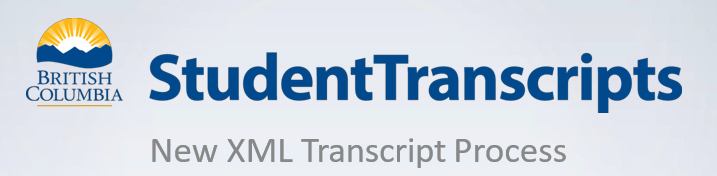 www.StudentTranscripts.gov.bc.ca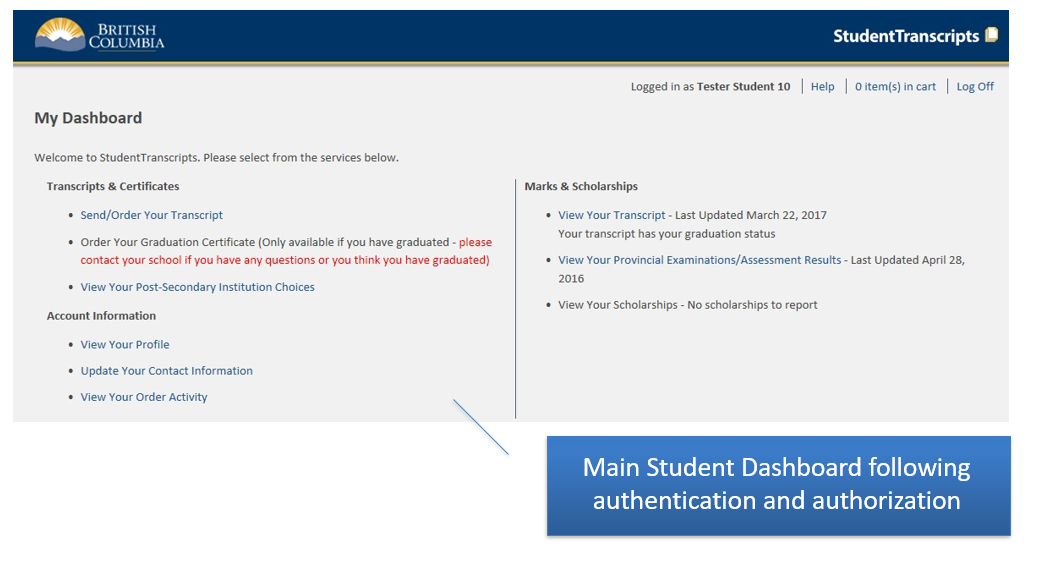 Important Information for StudentsStudents must register for a BC Government account, a BCeID before accessing the StudentTranscripts  Service.Video 1 – Registering for a BCeID and accessing STShttps://youtu.be/lzmY0WeTfFsVideo 2 -  How to order/send a transcript for a PSIhttps://youtu.be/SSo_U7XmH8kVideo 3 – How to send a transcript to an employer or yourselfhttps://youtu.be/QoV4K6Hdz2k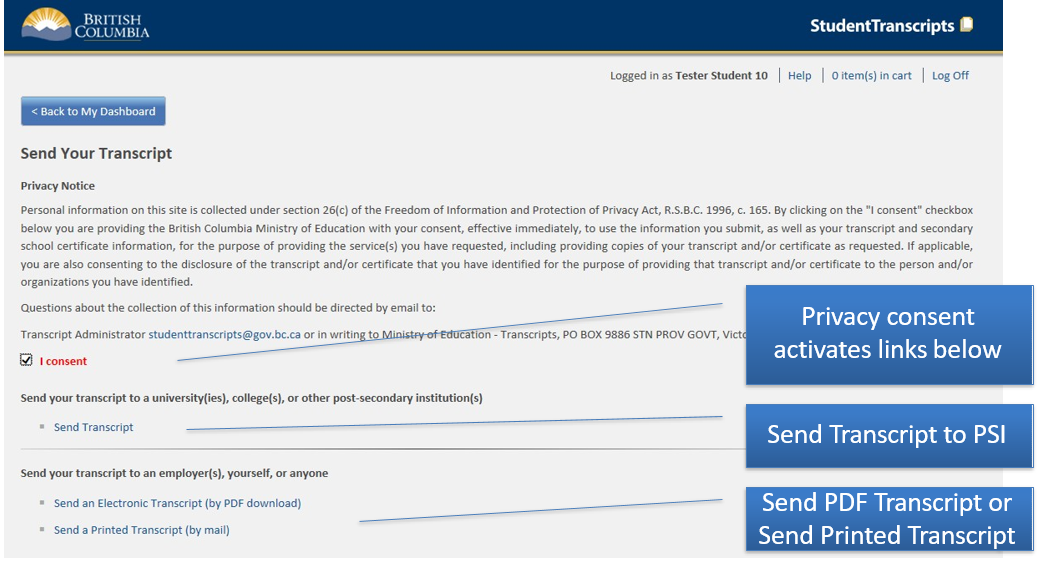 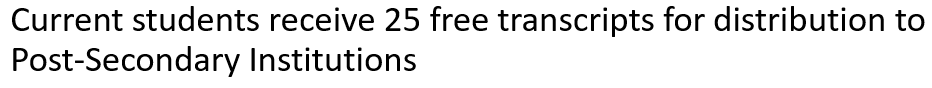 How to find your PEN	https://www2.gov.bc.ca/gov/content/education-training/k-12/support/pen-services/pen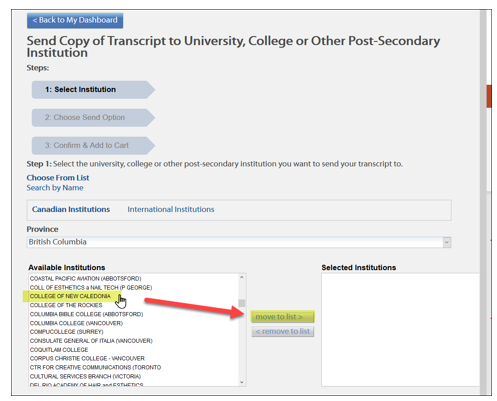 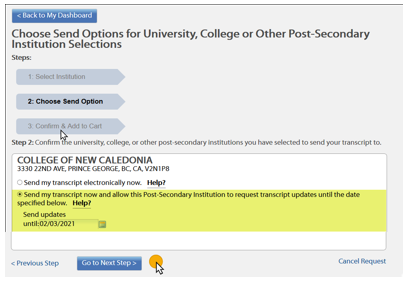 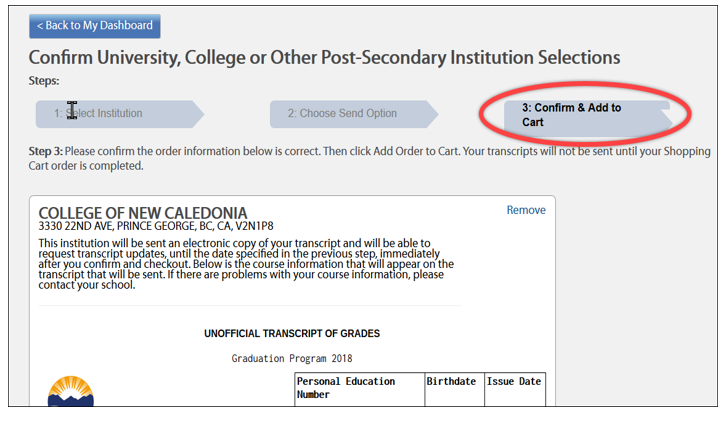 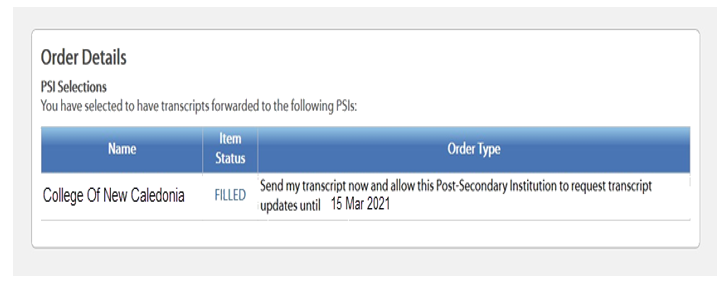 Completed!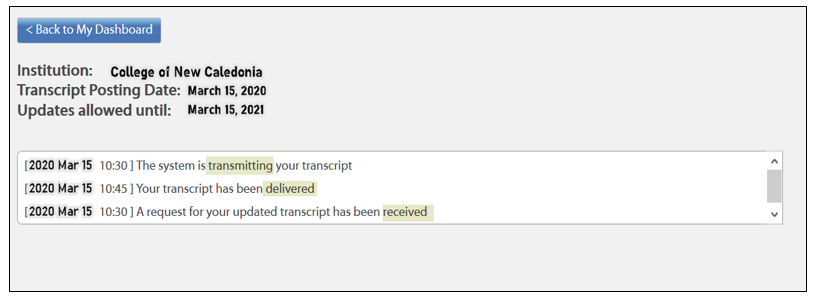 